МИНИСТЕРСТВО ОБРАЗОВАНИЯ И МОЛОДЕЖНОЙ ПОЛИТИКИ    РЯЗАНСКОЙ ОБЛАСТИОГБПОУ «КАДОМСКИЙ ТЕХНОЛОГИЧЕСКИЙ ТЕХНИКУМ»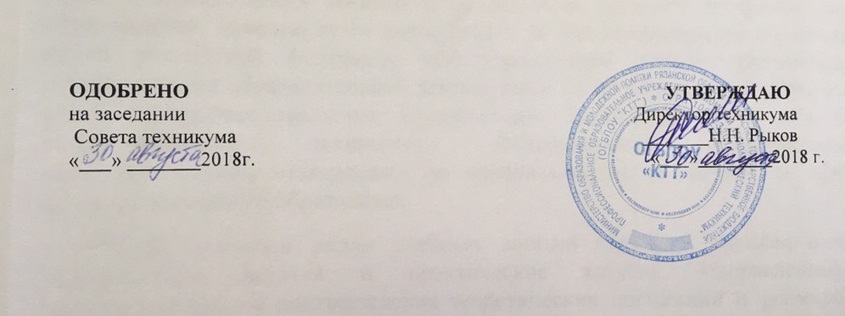 ПОЛОЖЕНИЕо  дежурствев ОГБПОУ «Кадомский технологический техникум»Кадом1. Общие положения.1.1.Настоящее положение о дежурстве в ОГБПОУ «Кадомский технологический техникум» (далее – Техникум) регулирует порядок организации дежурства, права и обязанности дежурных студентов, преподавателей и классных руководителей. 1.2. Дежурство по техникуму организуется для поддержания внутреннего порядка в техникуме, поддержание в чистоте всех помещений, а также прилегающую территорию техникума, своевременного принятия мер по предупреждению правонарушений, получения первичной информации о признаках вероятности возникновения ЧС техногенного или природного характера, угрозы террористических актов. 1.3. Дежурство является составной частью учебно-воспитательного процесса и инструментом привития студентами техникума навыков в выполнении правил внутреннего распорядка. 1.4. Дежурство в техникуме организуется с целью воспитания у студентов ответственности и дисциплинированности, развития ученического самоуправления, поддержания порядка и чистоты в соответствии с санитарно-гигиеническими нормами. 1.5. Дежурство по техникуму осуществляется согласно графику, утверждаемому директором техникума. Для организации дежурства назначается дежурная группа вместе с классным руководителем. Ответственность за организацию дежурства возлагается на заведующего отделениями, заместителя директора по учебно-воспитательной работе, заведующего хозяйственной частью и дежурного классного руководителя.1.6. В своей деятельности должностные лица, педагогические работники, привлекаемые к дежурству, руководствуется Конституцией Российской Федерации, Трудовым кодексом Российской Федерации, Федеральным законом «Об образовании в Российской Федерации», другими нормативными актами по вопросам образования и воспитания студентов; административным, трудовым и хозяйственным законодательством; правилами и нормами охраны труда, техники безопасности и противопожарной защиты, а так же Уставом и локальными правовыми актами техникума. 2. Организация дежурства 2.1. Ответственность за непосредственную организацию и руководство системой дежурства возлагается на заместителя директора по учебно-воспитательной работе, который готовит и представляет директору на утверждение проекты следующих документов: а) проект приказа об организации дежурства на учебный год; б) график дежурства учебных групп и классных руководителей.  2.2. Организация дежурства по техникуму: 2.2.1. К дежурству привлекаются все студенты техникума и их классные руководители. 2.2.2 Заведующая отделениями составляет график дежурства, который согласовывается с заместителем директора по учебно-воспитательной работе  и утверждается директором техникума. 2.2.3. Дежурство группы организует классный руководитель, контролирует заведующий отделениями и заведующим хозяйственной частью техникума.2.2.4. Классные руководители составляют график дежурства студентов на неделю, назначают ответственных, распределяют дежурных студентов по дням недели и по виду деятельности. 2.2.5. В соответствии с графиком дежурство студентов заключается в следующем: -  8.30 – 9.00 – совместно с дежурным классным руководителем обеспечение порядка в фойе техникума; -  9.00 –  время начало занятий; -  9.00-14.35 – организация пропускного режима в корпусах техникума;- 14.35- 17.00  - влажная уборка аудиторий техникума. Дежурный классный руководитель заступают на дежурство в 8.30 ч. и заканчивает дежурство в 16.30; заведующий отделениями -  в 8.00 и заканчивает дежурство в 17.00. 2.2.6. Все замечания и предложения по дежурству заносятся в журнал регистрации дежурства, которая хранится в учебной части.2.3. Организация дежурства по группе: 2.3.1. Дежурство по группе осуществляется ежедневно в течение всего учебного года. 2.3.2. Студенты в группе дежурят попарно 1 день, согласно графику дежурства,  разрабатываемому старостой группы и утверждаемому классным руководителем. 2.3.3.График дежурства составляется на месяц. 2.3.4. Дежурные отвечают за санитарное состояние в закреплённом за ними кабинете.3. Права и обязанности дежурных 3.1. Права и обязанности дежурной группы: 3.1.1.Обеспечивать соблюдение студентами правил внутреннего распорядка техникума, этических норм поведения, санитарного состояния помещений согласно  CaнПиН. Требовать от студентов соблюдения порядка и дисциплины в период дежурства. 3.1.2. Следить за санитарным состоянием помещений техникума в течение дня, обеспечить уборку коридоров и лестничных пролетов от мусора. 3.1.3. Не допускать курения в помещениях техникума, на крыльце, своевременно информировать о нарушениях порядка дежурного администратора. 3.1.4. Проводить рейды по проверке посещаемости в учебных группах в конце первой пары и передавать оперативную информацию о посещаемости в учебную часть. 3.1.5. Осуществлять уборку прилегающей территории техникума. 3.1.6. Иметь установленный знак отличия для дежурных. 3.1.7. Обеспечивать выполнение хозяйственных работ и экстренной уборки помещений (по необходимости). 3.2. Дежурная группа имеет право: а) предъявлять требования к любому студенту техникума, в целом к группе, добиваясь выполнения своих указаний (поведение, уборка и т.д.); б) вносить предложения администрации о наказании студентов,  нарушивших правила внутреннего распорядка. 3.3. Общую ответственность за организацию дежурства несет заместитель директора по УВР, за проведение дежурства – классный руководитель. 3.4. Дежурный классный руководитель: - обеспечивать порядок и дисциплину во время перерывов (перемен) между занятиями, а также до их начала и по их окончании, и в период проведения воспитательных и оздоровительных мероприятий; - не допускать присутствия студентов в верхней одежде; - не допускать курение внутри техникума и на окружающей территории к техникуму; - контролировать начало и окончание занятий; - следить за порядком во время занятий; - следить за экономным расходованием электроэнергии, воды; - проводить со студентами разъяснительную индивидуальную работу с целью предупреждения правонарушений и поддержания санитарно-гигиенического состояния учебных  корпусов на должном уровне; - готовить информацию по дежурству за неделю и передавать ее в конце недели заместителю по учебно-воспитательной работе. 3.5. Дежурный классный руководитель принимают участие в: - организации деятельности студентов во время перемен (линейки), деятельности сотрудников и студентов техникума в случае непредвиденных ситуаций, в случае необходимости вызова аварийных служб; - координации совместной деятельности сотрудников и студентов техникума, аварийных и специальных служб в случае непредвиденных ситуаций; - контроле соблюдения студентами Правил поведения в техникуме; - имеют право в пределах своей компетенции представлять администрации техникума информацию для привлечения дисциплинарной ответственности студентов, давать обязательные распоряжения студентам техникума во время своего дежурства; - работают по графику, утвержденному директором, информируют директора техникума о всех чрезвычайных происшествиях в техникуме, связанных с жизнью и здоровьем студентов и персонала техникума. 4. Поощрения и наказания за дежурство4.1. Нарушители (в т.ч. курильщики в помещении) привлекаются к ответственности в соответствии с законодательством Российской Федерации. Контроль возлагается на заместителя директора по учебно-воспитательной работе. За поломки и повреждения со студентов взимается плата в зависимости от нанесенного материального ущерба в соответствии с законодательством Российской Федерации.4.2. Студентам, добросовестно выполнявшим обязанности дежурного по группе и техникуму, может повышаться размер академической стипендии на 15% от базовой стипендии из средств внебюджетного  фонда. 4.3. При неудовлетворительном дежурстве решением директора по предложению  заместителя директора по УВР группа заступает на дежурство повторно.